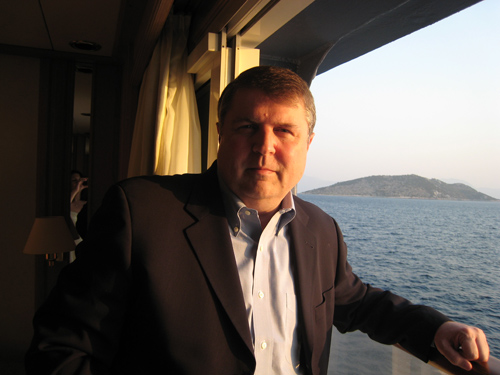 JAMES SHILLINGLAWJames Shillinglaw, CTC, a veteran travel journalist, is editor in chief and founder of Insider Travel Report, an online publication (www.insidertravelreport.com) for travel advisors and other travel industry professionals going out to 95,000.Shillinglaw previously served as editor at large for Travel Market Report, a daily online newsletter for travel agents and the travel industry. He also was editorial director and editor in chief for travAlliancemedia, which produced two monthly travel industry trade magazines, Agent@Home and Vacation Agent, and a daily newsletter and news website, TravelPulse.com. Prior to joining Travalliance in 2004, Shillinglaw was editor-in-chief of Travel Agent magazine, a newsweekly that provided news analysis, features and destination reports to 50,000 travel agents. Before being named editor in chief, Shillinglaw served as editor, executive editor, news director and senior story editor during his 13 years with the magazine.Shillinglaw is a double recipient of the American Society of Travel Agents (ASTA) Travel Journalist of the Year award, in 2003 and 2014. The award recognizes a journalist who has contributed to the promotion of the travel agent community and is a supporter of ASTA.His extensive body of writing and reporting includes feature and news articles on travel agents, cruise lines, hotels and resorts, tour operators, airlines, car rentals and travel technology. He also has served as a speaker at top travel industry event and has extensively moderated seminar panels at travel trade shows and conferences.